MODELOVA RADA VC2500M 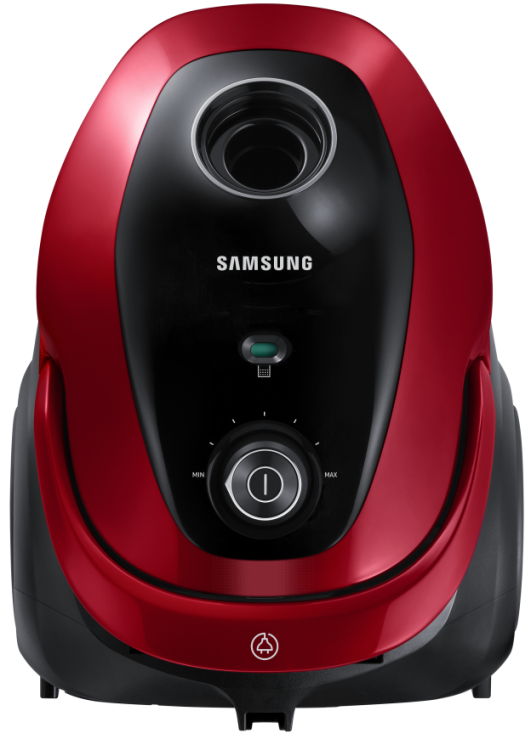  VC07M25E0WR vreckový vysávačpríkon 750Wobjem nádoby 2.5 l -  papirove, platene vreckokovovová teleskopická trubica s klik systémom Ovládanie výkonu na telebízká hlučnosť 79dBUkazovateľ naplnenia vreckavýstupný filter HEPA (VCA-VH51)predmotorovy filterPrémiová sacia hubica s prepínaním na tvrdé a kobercove povrchy (NB930) 280mm s klik systémomsacie príslušenstvo 2v1– hubica do škár, prachakčný rádius 9 m	samonavíjací kábel 6m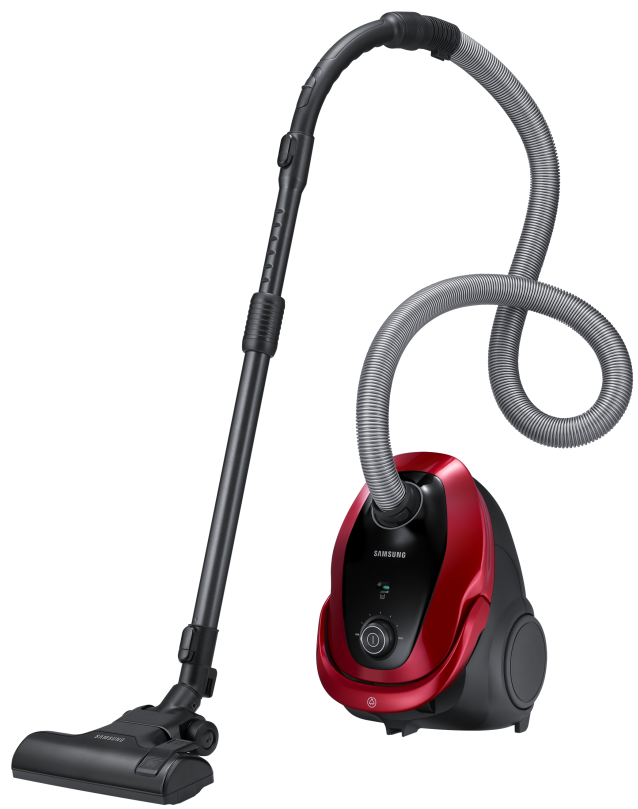 signalizácia naplneniaKolieska s ochrannou vrstvou360° otočná hadica1x Plátené vrecko (VCA-VT95BF), 1x papierové vrecko (VCA-VP54T)farba červenávaha: 4.1kgRozmery zariadenia ( š x v x h v mm ): 265x314x436Energetická triedaAÚčinnosť čistenia kobercaDÚčinnosť čistenia tvrdých povrchovAEmise prachuA